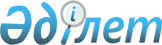 О внесении изменений в постановление акимата города Кызылорды от 15 января 2018 года №10132 "Об установлении квотырабочих мест"
					
			Утративший силу
			
			
		
					Постановление акимата города Кызылорда Кызылординской области от 12 февраля 2019 года № 12620. Зарегистрировано Департаментом юстиции Кызылординской области 13 февраля 2019 года № 6684. Утратило силу постановлением акимата города Кызылорда Кызылординской области от 18 октября 2019 года № 14460
      Сноска. Утратило силу постановлением акимата города Кызылорда Кызылординской области от 18.10.2019 № 14460 (вводится в действие со дня первого официального опубликования).
      В соответствии со статьей 26 Закона Республики Казахстан от 6 апреля 2016 года "О правовых актах" акимат города Кызылорды ПОСТАНОВЛЯЕТ:
      1. Внести в постановление акимата города Кызылорды от 15 января 2018 года № 10132 "Об установлении квоты рабочих мест" (зарегистрировано в Реестре государственной регистрации нормативных правовых актов №6150, опубликовано 24 января 2018 года в Эталонном контрольном банке нормативных правовых актов Республики Казахстан) следующие изменения:
      приложения 1, 2 и 3 к указанному постановлению изложить в новой редакции согласно приложениям к настоящему постановлению.
      2. Контроль за исполнением настоящего постановления возложить на курирующего заместителя акима города Кызылорды.
      3. Настоящее постановление вводится в действие со дня первого официального опубликования. Квота для трудоустройства лиц, состоящих на учете службы пробации Квота для трудоустройства лиц, освобожденных из мест лишения свободы Квота для трудоустройства граждан из числа молодежи, потерявших или оставшихся до наступления совершеннолетия без попечения родителей, являющихся выпускниками организаций образования
					© 2012. РГП на ПХВ «Институт законодательства и правовой информации Республики Казахстан» Министерства юстиции Республики Казахстан
				
      Аким города Кызылорды 

Н. Налибаев
Приложение 1 к постановлению акимата города Кызылорда от "12" января 2019 года №12620Приложение 1 к постановлению акимата города Кызылорда от 15 января 2018 года №10132
№
Наименование организации
Общая численность работников
Размер квоты (%) от общей численности работников
Количество рабочих мест установленной квотой (человек)
1
Товарищество с ограниченной ответственностью "Кызылорда тазалыгы"
598
2
12
2
Сельскохозяйственный производственный кооператив "Нур-Береке М"
10
2
1
3
Филиал "Енбек-Кызылорда" республиканского государственного предприятия на праве хозяйственного ведения "Еңбек" учреждений уголовно-исполнительной (пенитенциарной) системы комитета уголовно-исполнительной системы Министерства внутренних дел Республики Казахстан
22
2
1
4
Государственное коммунальное предприятие на праве хозяйственного введения "Кызылорда су жуйеси"
657
2
13
5
Товарищество с ограниченной ответственностью "САМАТ-МУНАЙ"
80
2
2
6
Товарищество с ограниченной ответственностью "Жигер" инвалидов Кызылординской области
10
2
1
7
Товарищество с ограниченной ответственностью "Автобусный парк "Кызылорда" 
300
2
6
8
Товарищество с ограниченной ответственностью "Кызылординское учебно-производственное предприятие инвалидов" "Ұшқын"
40
2
1
9
Потребительский кооператив "Кооператив собственников квартир" "Шапагат"
15
2
1Приложение 2 к постановлению акимата города Кызылорда от "12" февраля 2019 года №12620Приложение 2 к постановлению акимата города Кызылорда от 15 января 2018 года №10132
№
Наименование организации
Общая численность работников
Размер квоты (%) от общей численности работников
Количество рабочих мест установленной квотой (человек)
1
Товарищество с ограниченной ответственностью "Кызылорда тазалыгы"
598
2
12
2
Сельскохозяйственный производственный кооператив "Нур-Береке М"
10
2
1
3
Филиал "Енбек-Кызылорда" республиканского государственного предприятия на праве хозяйственного ведения "Еңбек" учреждений уголовно-исполнительной (пенитенциарной) системы комитета уголовно-исполнительной системы Министерства внутренних дел Республики Казахстан
22
2
1
4
Государственное коммунальное предприятие на праве хозяйственного введения "Кызылорда су жуйеси"
657
2
13
5
Товарищество с ограниченной ответственностью "САМАТ-МУНАЙ"
80
2
2
6
Товарищество с ограниченной ответственностью "Жигер" инвалидов Кызылординской области
10
2
1
7
Товарищество с ограниченной ответственностью "Автобусный парк "Кызылорда" 
300
2
6
8
Товарищество с ограниченной ответственностью "Кызылординское учебно-производственное предприятие инвалидов" "Ұшқын"
40
2
1
9
Потребительский кооператив "Кооператив собственников квартир" "Шапагат"
15
2
1Приложение 3 к постановлению акимата города Кызылорда от "12" февраля 2019 года №12620Приложение 3 к постановлению акимата города Кызылорда от 15 января 2018 года №10132
№
Наименование организации
Общая численность работников
Размер квоты (%) от общей численности работников
Количество рабочих мест установленной квотой (человек)
1
Коммунальное государственное предприятие на праве хозяйственного ведения "Городская поликлиника №3" управление здравоохранения Кызылординской области
449
2
9
2
Коммунальное государственное предприятие на праве хозяйственного ведения "Городская поликлиника №5" управление здравоохранения Кызылординской области
228
2
5
3
Коммунальное государственное предприятие на праве хозяйственного ведения "Городская поликлиника №6" управление здравоохранения Кызылординской области
405
2
8
4
Коммунальное государственное учреждение "Реабилитационный центр для инвалидов" управления координации занятости и социальных программ Кызылординской области
63
2
1